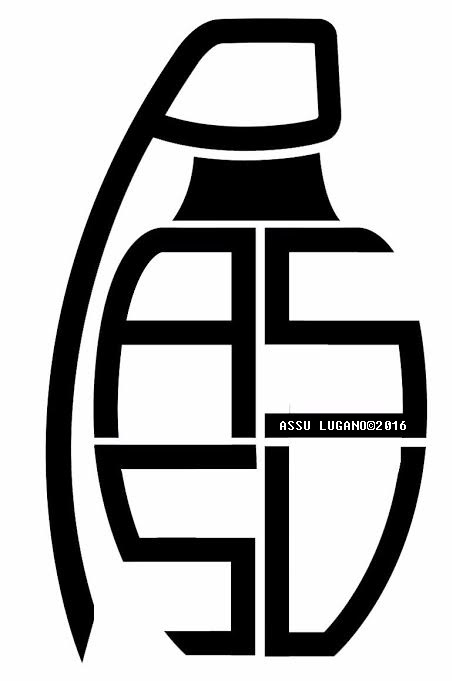 ASSU LUGANO E DINTORNIVia Quadrella 4, 6828 Mannoinfo@assulugano.chwww.assulugano.chdal 4 al 7 luglioP.F: inserire i vostri dati in modo leggibile o in caratteri stampatelloMetto a disposizione la mia auto privata x il viaggio ?		SI		NO	Luogo e Data	Firma		Modulo Adesione Gara Internazionale di Tiro - BruchsalGradoCognome e NomeAnno di Nascita (GG. MM. AAAALuogo di attinenzaN° di Passaporto o Carta d'identitàN° telefono ( privato )N° telefono ( cellulare )E-mailGenere del veicoloN° di TargaDa ritornare:Entro e non oltre il 30 marzo 2019 a:sgt capo Mauro Ghirlanda, Via Quadrella 4, 6928 MannoOppure tramite e-mail a: amministrazione@assulugano.ch 